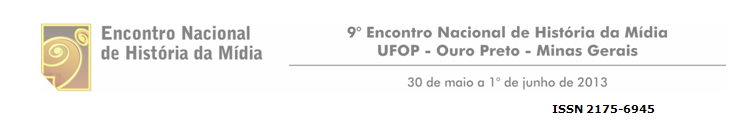  Título: em negrito, fonte Times New Roman, 14, centralizadoSOBRENOME, Nome (titulação)Instituição origem/EstadoResumo: entre 10 e 15 linhas, deve ser formatado em fonte Times New Roman, 10, justificado, entrelinhamento simplesPalavras-chave: palavra 1; palavra 2; palavra 3 (mínimo 3 e máximo 5)Corpo do texto	Alinhamento justificado; fonte Times New Roman, tamanho 12; espaço entrelinhas de 1,5, margem superior/inferior e esquerda/direita 3 cm, de 10 a 15 páginas, incluindo referências bibliográficas e eventuais imagensReferências	Ao final do texto, incluir referências seguindo normas ABNT